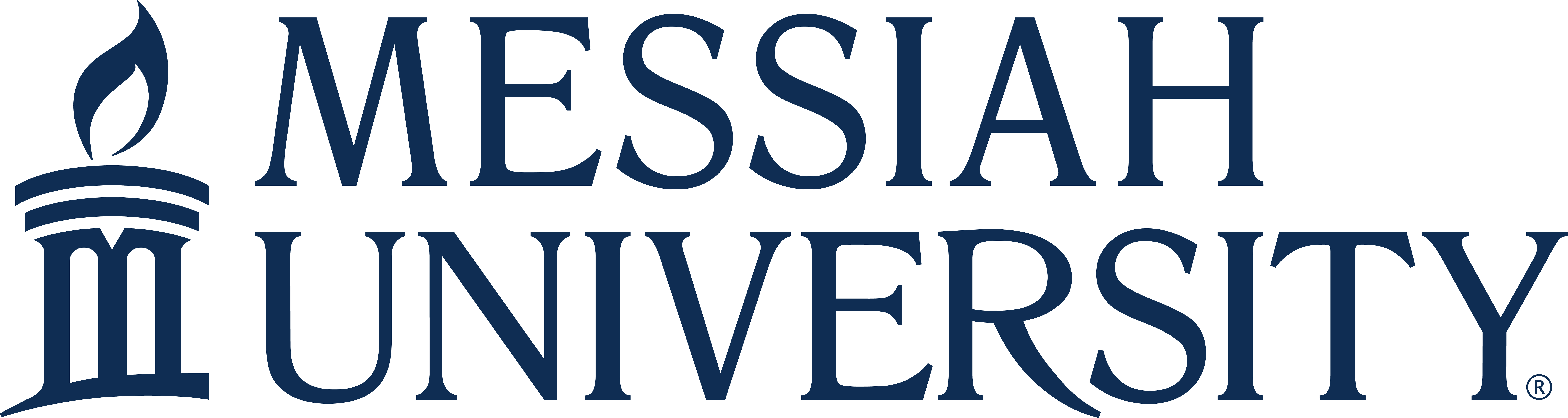 Graduate Program in CounselingSCHOOL COUNSELING INTERNSHIP (COUN 584/585) SUMMARY LOG                                                                                                                                                    __Student Name – PLEASE PRINT                Internship Site                                 Semester & YearPlease use your weekly logs to complete this summary of your total on-site hours. This signed document must be emailed to your Faculty Supervisor no later than the last day of the scheduled term. If signed electronically, it must be emailed directly from your Site Supervisor to your Faculty Supervisor. INTERNSHIP HOURS (minimum of 300 total on-site hours*)TOTAL ON-SITE INTERNSHIP HOURS                        Of these direct hours, how many were with students with a:Diverse Background                         Disability                                          Of these indirect hours, how many were related to: Diverse Background                         Disability 	                               Record your time with faculty supervision in the following chart.  Please be advised that this supervision time does not count towards your 300 on-site hours.Internship Student (please print)	                      Internship Student Signature		              Date I acknowledge that checking this box electronically serves the same purpose as affixing my original signature to this document.Site Supervisor & credentials (please print)      Site Supervisor Signature		              Date I acknowledge that checking this box electronically serves the same purpose as affixing my original signature to this document.Faculty Supervisor & credentials (please print)  Faculty Supervisor Signature		              Date I acknowledge that checking this box electronically serves the same purpose as affixing my original signature to this document.*Note – students may need to acquire more than 300 on-site hours in order to meet the direct hour requirement.Type of ActivityType of ActivityHoursHoursDirect Service(minimum of 120 hrs.)Direct Service(minimum of 120 hrs.)--------     Individual Counseling     Individual Counseling     Group Counseling     Group Counseling     Career Counseling     Career Counseling     Classroom Guidance     Classroom Guidance     New Student Orientation     New Student Orientation     Individual Appraisal     Individual Appraisal     Teacher/Administration           Consultation     Teacher/Administration           Consultation     Parent Consultation     Parent Consultation     Other: include description     Other: include descriptionTotal On-Site Direct HoursTotal On-Site Direct HoursType of ActivityHoursHoursIndirect Service --------     Observations     Scheduling     Planning/Preparation     Training/Orientation     On-site Individual Supervision     Staff/Team Meeting                Review of student       records/school data     Other: include descriptionTotal On-Site Indirect HoursFaculty SupervisionHours	Individual/triadic             Group SupervisionTotal Faculty Supervision Hours